.Begin immediately on beat one (see option below)S 1:   R Sugarfoot, R Diagonal Kick X2, R Behind-Side-Cross-TouchS 2:   L Sugarfoot, L Diagonal Kick X2, L Behind-Side-Cross-HoldS 3:   R Rumba BoxS 4:   Back Toe Struts RL, Pivot ¼ right Fwd-V-Step RL (Out-Out, In-In)TAG:  After Wall 10 - Facing 6:00 (cue: comes after full wall of music)RL Back-V-Step (Out-Out, In-In)Enjoy!Option:  Begin on beat 33, verse two.  Your tag will be after Wall 9 facing 3:00This dance can be done as a floor split to For a Few Dollars MoreCo-Choreographed by Bobbey Willson and Charlotte SteelePlease do not alter this step sheet in any way.  If you would like to use onYour website please make sure it is in its original format and include allContact details on this script.  willbeys@aol.com{  http://bobbeywillson.weebly.com  }A Few Dollars More EZ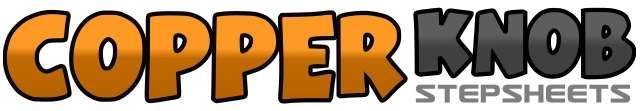 .......Count:32Wall:4Level:High Beginner.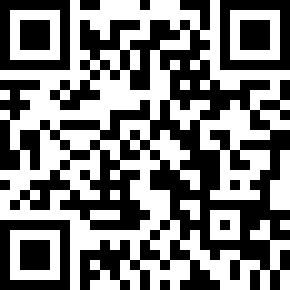 Choreographer:Charlotte Steele (SA) & Bobbey Willson (USA) - May 2016Charlotte Steele (SA) & Bobbey Willson (USA) - May 2016Charlotte Steele (SA) & Bobbey Willson (USA) - May 2016Charlotte Steele (SA) & Bobbey Willson (USA) - May 2016Charlotte Steele (SA) & Bobbey Willson (USA) - May 2016.Music:For a Few Dollars More - Chris Norman : (Album: Chris Norman - The HIts!)For a Few Dollars More - Chris Norman : (Album: Chris Norman - The HIts!)For a Few Dollars More - Chris Norman : (Album: Chris Norman - The HIts!)For a Few Dollars More - Chris Norman : (Album: Chris Norman - The HIts!)For a Few Dollars More - Chris Norman : (Album: Chris Norman - The HIts!)........1 2Touch R toe to L instep (R knee in), touch R heel to L instep (R knee out)3 4Kick R fwd to right diagonal twice5 6Cross R behind L, step L to left7 8Cross R over L, Touch L to left1 2Touch L toe to R instep (L knee in), touch L heel to R instep (L knee out)3 4Kick L fwd to left diagonal twice5 6Cross L behind R, step R to right7 8Cross L over R, Hold (weight on L)1 2 3 4Step R to right, Step L to R, Step R fwd, Touch L to R5 6 7 8Step L to left, Step R to L, Step L back, Hold1 2 3 4Step R toe back, Drop R heel to floor, Step L toe back, Drop L heel to floor5 6Pivot ¼ right and step R wide to right, Step L wide to left7 8Step R back to centre, Step L back to centre (weight on L)  (3:00)1 2Step R back to right diagonal, step L wide to left3 4Step R fwd to centre, lightly stomp L next to R (weight on L)